Jane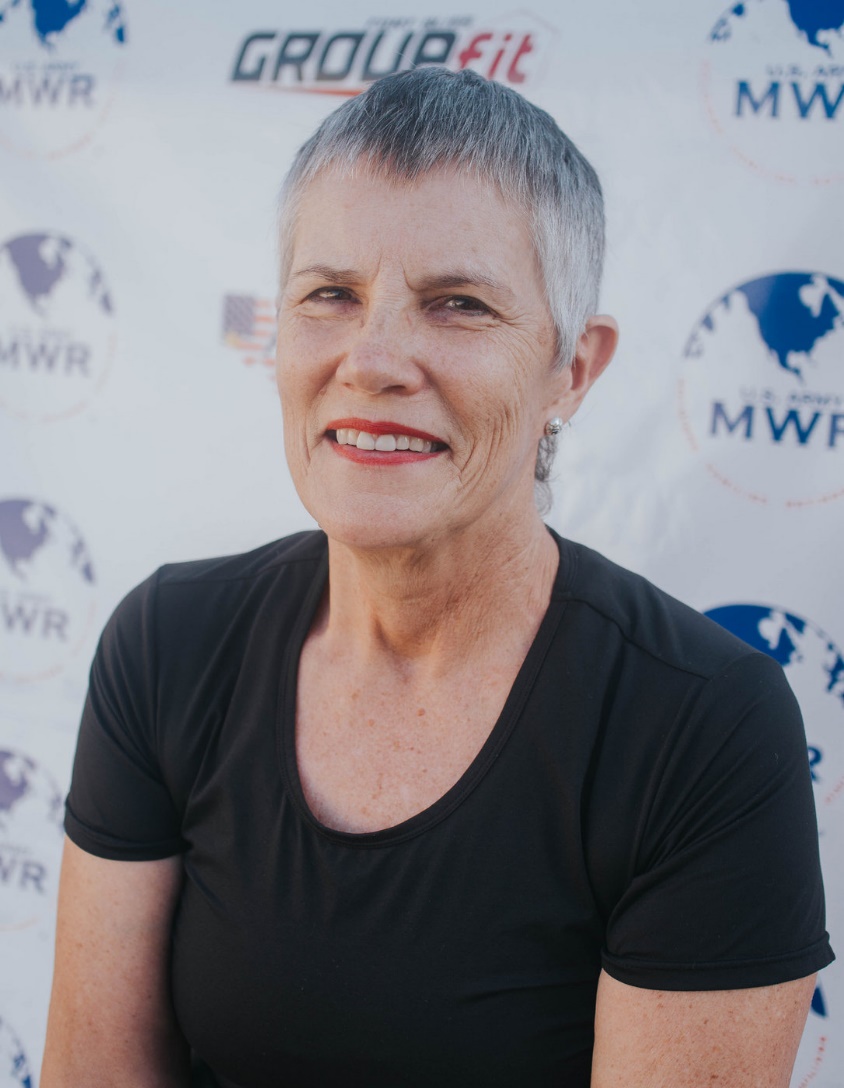 Fitness Philosophy: Using evidenced-based principles to support fitness activities as part of my everyday life.  Why am I an Instructor:To empower others to incorporate fitness as part of their daily life activities Biggest Guilty Pleasure: Taking a nap during the daySpecialties: Aquatics, Indoor Cycling, Pound, Resistance Training